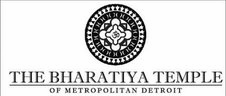 Bharatiya TempleOutreach Visitor InformationVisitors are asked to read this thoroughly and fill out the form below. We request that all visits are done in groups particularly if it is part of a college course. WHILE WE WELCOME ALL to our temple, as we are a house of worship, there is a 2-week lead time to arrange a visit with a volunteer who can help you navigate and provide an overview of the customs of the Hindu community. Typical Visit:Group arrives, assembles in the foyer, after everyone has a chance to remove their shoes and hang up their coats. Continue with a brief intro of speaker/hosts, explanation about the premises and what is in the foyer. 
Enter the Prayer Hall, have a 20-30 minute lecture, with a chance to observe and ask questions. People are advised to dress modestly as we usually sit on the floor in a lotus style (crosslegged). People who cannot sit because of a disability/discomfort are provided chairs. Walking tour of the rest of the facilities - the havan area, multipurpose hall and the dining hall, where we end with additional questions and answers. 
Generally an hour to an hour and half is recommended.Temple Hours:Mon-Fri: 9:00 am - 12:00 noon, 5:30 pm - 8:30 pm
Sat & Sun: 9:00 am - 3:00 pm, 5:00 pm - 9:00 pm
NOTES: The Temple has a preschool on the premises, and groups may be restricted to usage of/visit of spaces such as our dining hall, during typical school hours/days. Although the prayer hall may be open, check the Temple’s religious calendar (see here http://www.bharatiya-temple.org/home/calendar/) to make sure that there is no conflict with a holyday where a visit may obstruct/distract devotees. 
Food (Prasad) is provided on certain Sundays and holydays, where devotees prepare a meal as part of the day's services. All food served is vegetarian, and alcohol or smoking on the premises is not allowed. However, there are several Indian restaurants nearby.Bharatiya TempleOutreach Visitor InformationINFORMATION ABOUT REQUESTOR:NAME: _________________________________________ADDRESS ______________________________________PHONE: ________________________________________EMAIL: _________________________________________GROUP/ORGANIZATION/SCHOOL: _______________________________DATE REQUESTED ______________________________________
INFORMATION ABOUT GROUP:1.	How many adults: ______________________________2.	How many students: _______________________________a.	Age/Grade Level: ______________________________b.	Number of Chaperones: ________________________________3.	What is the purpose of the visit? a.	a world religions unit from school b.	ethnic/world cultures unit from schoolc.	a religious group (e.g., church class)d.	other __________________________________4.	What times/days of week would you prefer? _______________________________________________5.	Anything else you would like Temple Outreach Committee to know:____________________________________________________________________________________________________________________________________________________________________________________________________________************************* FOR TEMPLE STAFF/VOLUNTEERS ONLY *******************************Form Received/Reviewed:___________________________________  	____________________Office Staff (print name)				Date___________________________________	____________________Outreach Chair					Date__________________________		____________________Date Assigned for Visit				Visit Completed